Reich Annamária								SZITAKÖTŐ 42. SZÁM10-es Számú Általános Iskola                                                 Erkölcsi nevelés  ( III. o, IV. o.)Téma: Félelmeink legyőzéseTémafelvezetőként  Polgár Teréz  Eszter: Altató című versét olvassuk fel. Beszélgetés a félelmeinkrőlT – táblázat: önszabályozást segítő  tanulásszervezési stratégiaA tanulók közös megbeszélés alapján kitöltik a táblázatot Esti elalvásFélelemdobozÍrjátok le elalvás előtti félelmeiteket egy papírlapra, majd dobjátok be a félelem-dobozba. A dobozt ezzel lezárjuk, és nem engedjük, hogy ezek a „rossz dolgok” kiszabaduljanak.Félelemhegyek- Mitől féltek még?  Rajzoljuk meg félelemhegyeinket. Mindenki írja be a saját nevét arra a helyre, amely félelemmel önmaga is küzd ( pl. félelem a sötéttől, az új dolgoktól, a villámlástól, dörgéstől, bezártságtól). 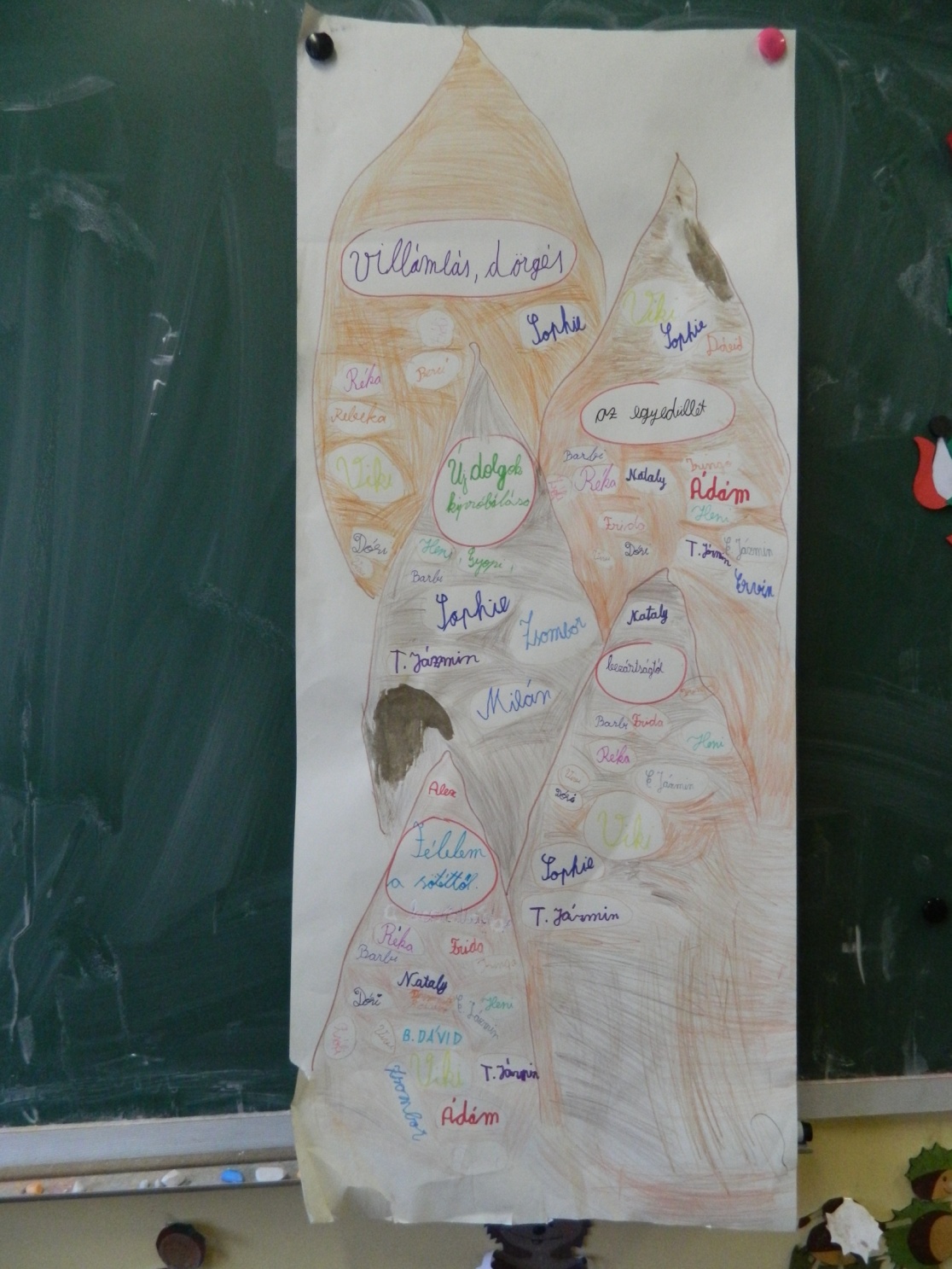 - Megfigyelhetjük, hogy félelmeinkkel ne  vagyunk egyedül. Megbeszéljük, hogyan győzhetjük le a félelmeinket. Bizalom-játék. Fogjuk meg egymás kezét, s gondoljunk olyan hozzánk közel álló személyekre, akik mellett biztonságban érezzük magunkat, odabújhatunk hozzájuk, megvigasztalhatnak. Fejezzük ki gesztusokkal (pl. ölelés, simogatás), mimikával, szavakkal a gondoskodást, védelmet, szeretetet!Elősegítő, támogató tényezőkNehezítő, gátló tényezők